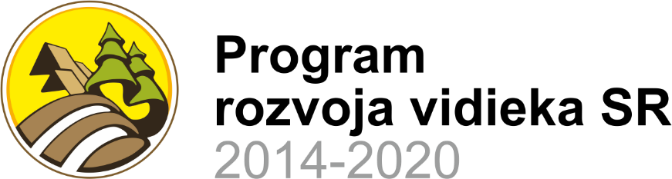 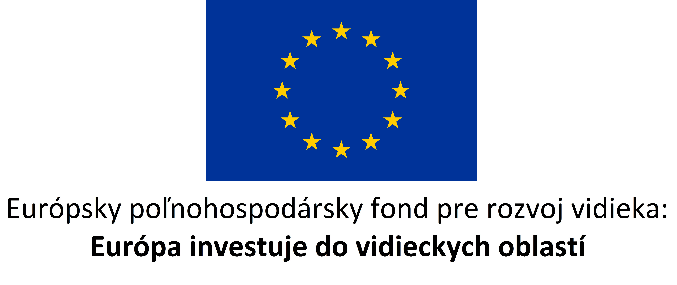 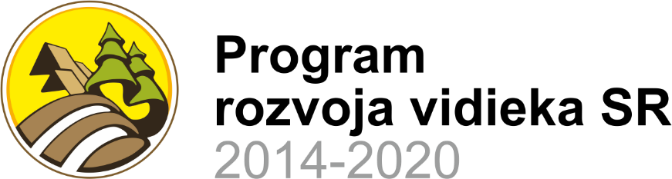 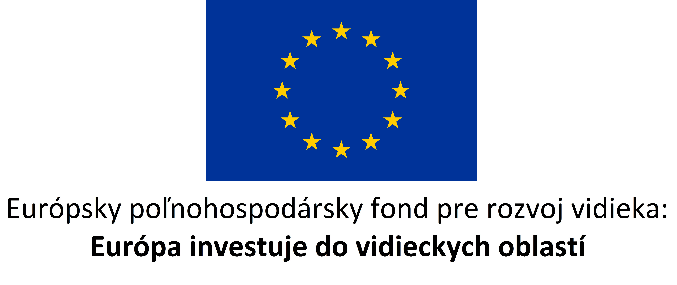 Potvrdenie príjemcu poradenstva o počte hodín výkonu poradenstva v teréneV …………………………………… dňa ………………………                                                ………………………………………………….									           podpis poradcu        				..………………………………………………..		 podpis príjemcu poradenstvaPoskytovateľ poradenstva (príjemca NFP): obchodné menoPoradca: meno a priezvisko, kód certifikátuPríjemca poradenstva: meno a priezvisko FO/ obchodné meno PO